Relax-weekend yoga, alpaca’s & natuur, 24 tot 27/06/’21
Landgoed Omorika, Kapelstraat 29, 2380 Ravels(eel)Donderdag 24/06: Dag van aankomst vanaf 14u
Inchecken, rondleiding en toelichting van de werking van het landgoed.
We nemen tijd voor welkom en kennismaking, zowel met mekaar als met de alpaca’s. 
We voorzien een eerste yoga-sessie/meditatie om ‘aan te komen’ op ons relax-weekend waarna we genieten van het diner @Landgoed Omorika. We beginnen met loslaten en genieten!

Vrijdag 25/06: Ontdekken en ontspannen 
Deze dag gaat vooral over toelaten en ontdekken.
We starten rustig onze dag en gaan na het ontbijt richting de yoga-zaal in Oud-Turnhout voor een kennismakingsworkshop Aerial Yoga (doekenyoga)
Voor de lunch keren we terug naar de Alpacaweide waar nadien een meet&greet is voorzien met de alpaca’s.
Voor het diner gaan we terug naar Omorika en genieten daar verder na van onze dag.

Zaterdag 26/06: Ontdekken van de regio
Na het ontbijt gaan we terug naar de Alpacaweide waar de elektrische steps op ons wachten voor een mooie toer in de regio. Onderweg stoppen we op een leuk plaatsje voor een yoga-sessie en hebben we een lunchafspraak bij De Nieuwe Burcht in Poppel.
Na deze actieve dag hebben we een gezellige afsluiter. Beetje feest met een BBQ bij de Alpacaweide!

Zondag 27/06: afsluiten in de natuur
We maken er een relaxte zondagmorgen van: uitslapen, brunch en rustig inpakken. Om onze voormiddag af te maken trekken we nog even heb bos in voor de bruggetjeswandeling met de laatste yoga/meditatie. Daarvoor zoeken we een zeer geschikt plaatsje onderweg!
Bij terugkeer is op er het landgoed nog een afsluit- en afscheidsmoment, en kunnen we met een heerlijk weekend in onze rugzak vol energie terug naar huis.


Data relax-weekend, Ravels:
24 tot 27/06/2021Prijs per persoon (vanaf 18jaar): 
- 496€ op basis van gedeelde tipi
- bij inschrijving geldt een aanbetaling van € 300,- gestort binnen 14 dagen vanaf de inschrijving.   
  De restbetaling dient uiterlijk 4 weken voor aanvang van het weekend voldaan te zijn.
- inschrijven kan tot 30/05/’21Annulatie: 
- kosteloos annuleren kan tot 30/04/’21
- annulatie na 30/04/’21: 50% van voorschot wordt als kost in mindering gebracht
- ingeval van overmacht vanwege de organisatie geldt volledige restitutieGroepsgrootte2:
maximaal 12 deelnemers Inclusief:
* 3x overnachting 
* yoga, aerial-yoga en meditatie met Inge 
* Steeds koffie, thee en water ter beschikking
* welkomstdrank
* 2x ontbijt + 1x brunch
* 2x lunch 
* 3x diner (incl BBQ)
* alle activiteiten   
* hottubExclusief:
* vervoer
* Ooverige drankjes en consumpties tijdens de vakantie. 
  Is wel voorzien ter plaatse tegen economische prijzen.
* annulerings- en reisverzekering
* mogelijkheden extra bij te boeken: 
  Energie & Talenten: Wat geeft jou energie en wat vraagt energie van jou? Wil je echt/terug
  weten waar jij blij van wordt? 
  Een KernTalenten-analyse brengt jouw talenten-constellatie in kaart, een levenslange leidraad die 
  je richting en duidelijkheid geeft bij belangrijke momenten in je leven! 
  Meer weten? Inge vertelt je er er alles over!
* bed- en badlinnen
* yoga-spullen: matje, blokje, dekentje, lint, kussen zelf mee te brengenTeam Relax-Weekend yoga, alpaca’s en natuur:
Organisatie & begeleiding – Sandra & IngeVooropgestelde aankomst- en vertrektijd:
Do 24/06: vanaf 14u
Zo 27/6: tot 13uExtra overnachting bijboeken?
Interesse in extra overnachting(en)? Neem voor de mogelijkheden contact met Landgoed Omorika.Transport:
Met eigen vervoer.
De locaties liggen op fietsafstand van elkaar, indien mogelijk breng je fiets mee!

Een lang weekend voor jezelf, ontspannen en genieten! Met yoga, tussen de alpaca’s en vertoeven in een omgeving die veel te bieden heeft! 
Bij Joris en Nicky logeren we in de tipi’s, we genieten van heerlijke maaltijden door Myrtha van AtlasFoods bereidt  en we maken bij Sandra kennis met de fantastische alpaca’s! Het wordt een heerlijke tijd!Inge & Sandra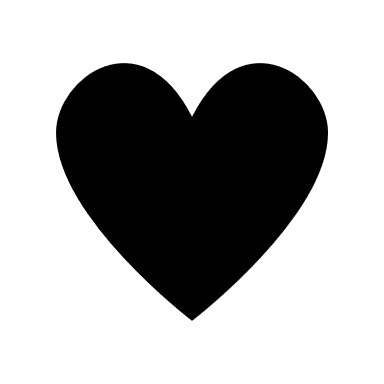 